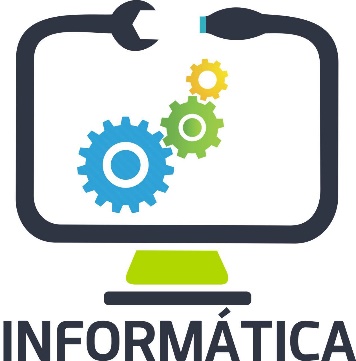 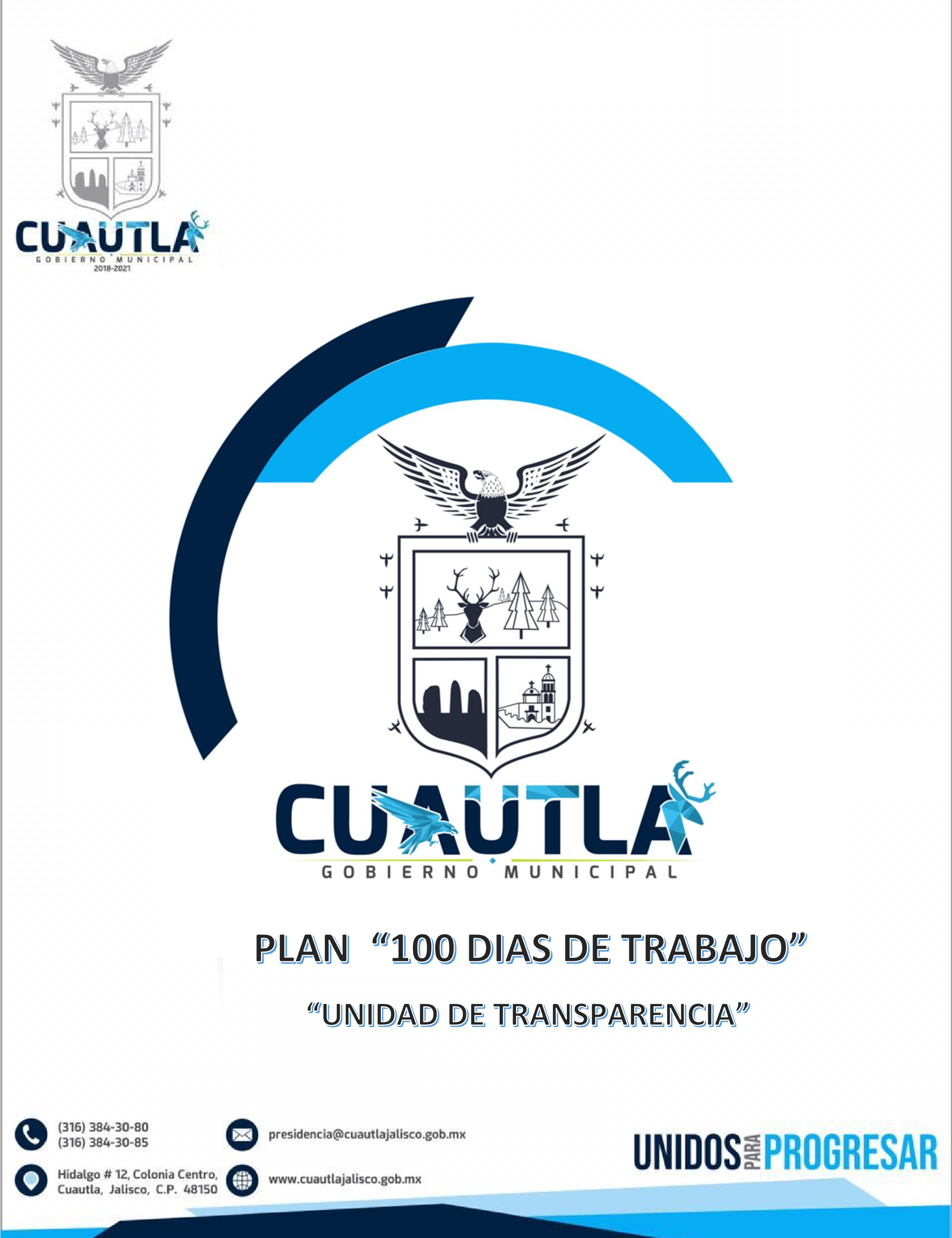 DEPARTAMENTO DE INFORMATICA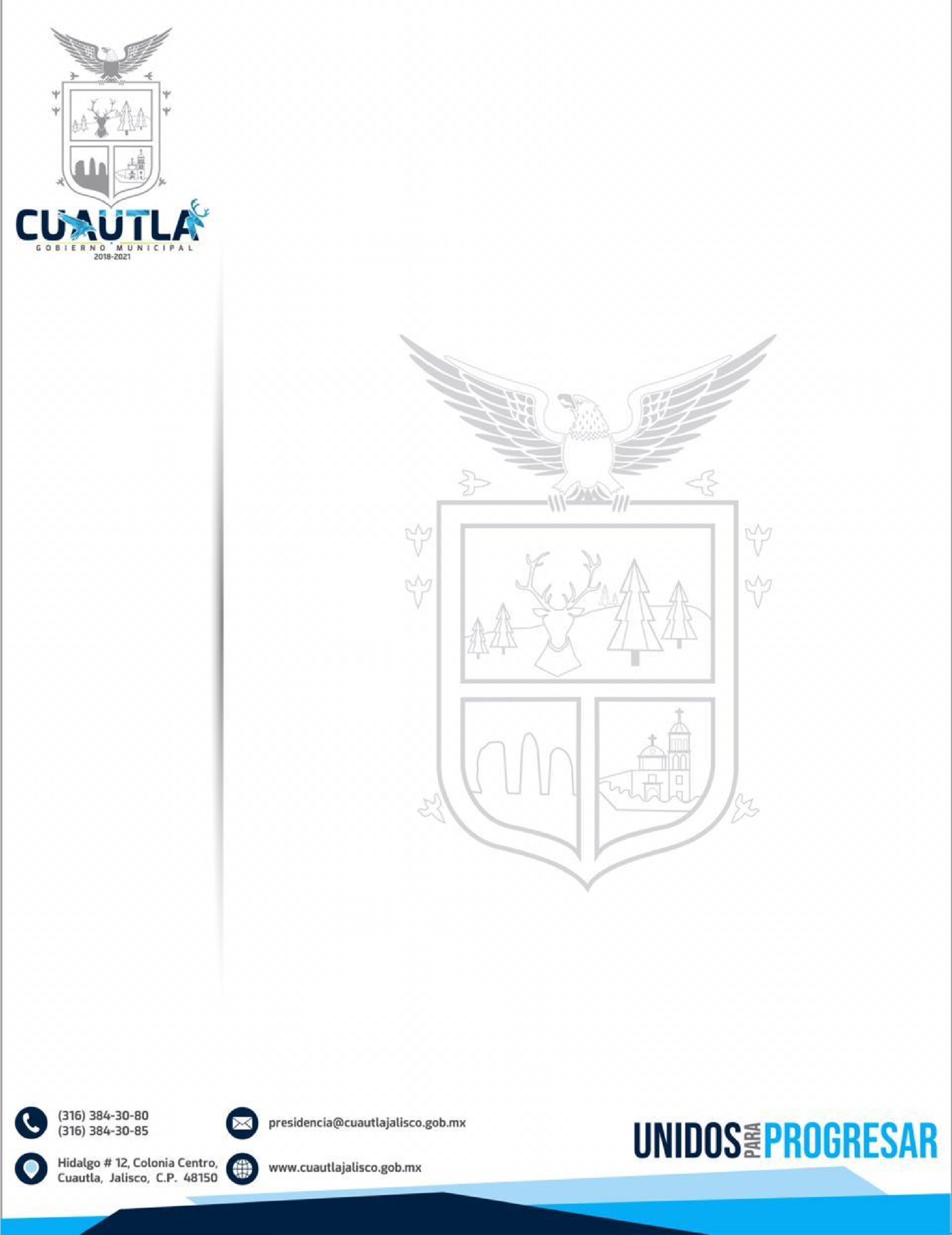 MANUAL DE ORGANIZACIÓNIntroducción El siguiente escrito contiene  los puntos  que definen la organización  del Departamento de informática, se tiene como propósito fundamental, proporcionar información adecuada y ordenada de manera que, desde este manual se consiga expresar fielmente la funcionalidad del departamento; para así conseguir un mejor desempeño en virtud de las capacidades  a explotar en el capital humano en función directa de los recursos disponibles  dentro de la institución.El manual de Organización de la dirección de informática con el Objeto  de que las funciones  y responsabilidad correspondientes a la Dirección de Servicios Públicos Municipales  sean completamente conocidas y difundidas entre los servidores  y público en general se ha creado el presente Manual  de Organización  que refleja la estructura  y la operación  de esta áreaSu consulta permite el escrutinio de funciones, responsabilidades y recursos asignados, para de esta manera proporcionar  los elementos proporcionar los elementos que en determinado momento contribuyan  a conseguir la excelencia  en el desarrollo de las funciones que se han  asignado de acuerdo al perfil, logrando con esto tener los elementos necesarios que en un futuro permitan lograr el máximo desempeño de sus funciones Objetivo del ManualProporcionar información adecuada y ordenada, sobre los niveles que conforman el Departamento de Informática, todo con el fin de dar a conocer la forma  en que se organiza el área, así como los objetivos, funciones y niveles de responsabilidad de la unidad en cuestión.MisiónCoordinar, apoyar y facilitar la incorporación de sistemas y tecnologías en las dependencias de gobierno municipal que propicien una efectiva y trasparente gestión gubernamental, aportando al desarrollo integral del municipio y al bienestar  de la población.Visión El departamento de informática, trata de ser una rea dinámica, ágil y abierta al aprendizaje, lo que permite adaptarse a las necesidades del Gobierno Municipal y de la población mediante la cobertura de necesidades a corto plazo.Para ser efectivo, el departamento incorpora las mejores prácticas en tecnologías, administrativas de proyectos, un proceso de trabajo eficaz así como propiciar el desarrollo profesional de su personal.Valores ResponsabilidadRespetoToleranciaHumildadCompromisoPuntualidad Brindar buen servicioEstructura Orgánica Departamento de informática Objetivos y funciones Objetivos El departamento de informática es el responsable de elaborar, desarrollar  y proponer la implementación  de nuevas tecnologías y sistemas informáticos  dentro de la gestión  del Gobierno Municipal.Programar  planes de mantenimiento preventivo y brindar de la administración municipal y demás dependencias públicas que así lo demanden.Funciones Promover e impulsar acciones que contribuyan a mejorar la práctica y ejercicio del servicio público haciendo uso de los conocimientos y recursos tecnológicos al  alcance, todo esto con firme propósito de generar una sociedad informada y actualizada.ORGANIGRAMA C. Juan Manuel Estrella JiménezPresidente Municipal ___________________________________________________               C. Miguel Macario Peña GuitronContralor Municipal.____________________________________________________     Ing. Aron Donato de la Cruz Director de Informática_______________________________________________________                                  